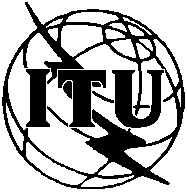 
ITU Fellowship Application FormParticipation of women is encouraged
ITU Fellowship Application FormParticipation of women is encouraged
ITU Fellowship Application FormParticipation of women is encouragedPlease return to:Please return to:Planning, Budget and Administration (PBA)
ITU/BDT Geneva (Switzerland)E-mail: bdtfellowships@itu.int E-mail: bdtfellowships@itu.int Copy to : ITU Regional Office for Asia and the PacificE-mail : wisit.atipayakoon@itu.intE-mail : wisit.atipayakoon@itu.intRequest for a fellowship to be submitted before 11th April 2016Request for a fellowship to be submitted before 11th April 2016Request for a fellowship to be submitted before 11th April 2016Request for a fellowship to be submitted before 11th April 2016Request for a fellowship to be submitted before 11th April 2016Fellowship Request for (must be answered and multiple selections allowed): 	The 2nd Asia-Pacific Spectrum Management Conference, 25-26 April 2016 	Asia-Pacific Digital Societies Policy Forum 2016, 27-28 April 2016Note: ITU reserves the right to provide fellowship to the most appropriate candidate who is in charge of subject matters of the forum(s) only.Fellowship Request for (must be answered and multiple selections allowed): 	The 2nd Asia-Pacific Spectrum Management Conference, 25-26 April 2016 	Asia-Pacific Digital Societies Policy Forum 2016, 27-28 April 2016Note: ITU reserves the right to provide fellowship to the most appropriate candidate who is in charge of subject matters of the forum(s) only.Fellowship Request for (must be answered and multiple selections allowed): 	The 2nd Asia-Pacific Spectrum Management Conference, 25-26 April 2016 	Asia-Pacific Digital Societies Policy Forum 2016, 27-28 April 2016Note: ITU reserves the right to provide fellowship to the most appropriate candidate who is in charge of subject matters of the forum(s) only.Fellowship Request for (must be answered and multiple selections allowed): 	The 2nd Asia-Pacific Spectrum Management Conference, 25-26 April 2016 	Asia-Pacific Digital Societies Policy Forum 2016, 27-28 April 2016Note: ITU reserves the right to provide fellowship to the most appropriate candidate who is in charge of subject matters of the forum(s) only.Fellowship Request for (must be answered and multiple selections allowed): 	The 2nd Asia-Pacific Spectrum Management Conference, 25-26 April 2016 	Asia-Pacific Digital Societies Policy Forum 2016, 27-28 April 2016Note: ITU reserves the right to provide fellowship to the most appropriate candidate who is in charge of subject matters of the forum(s) only.Country:  Name of the Administration or Organization:    Mr.    Ms.  (Given name)  (Family name)  Job Title:  Address:  Tel:         Fax:        Mobile: Email:  Passport Information:Date of Birth: 	Nationality: Passport No:  	Date of Issue: In (place): 	Valid until (date): Your duty/responsibility as relevant to subject matters of the forum(s):Country:  Name of the Administration or Organization:    Mr.    Ms.  (Given name)  (Family name)  Job Title:  Address:  Tel:         Fax:        Mobile: Email:  Passport Information:Date of Birth: 	Nationality: Passport No:  	Date of Issue: In (place): 	Valid until (date): Your duty/responsibility as relevant to subject matters of the forum(s):Country:  Name of the Administration or Organization:    Mr.    Ms.  (Given name)  (Family name)  Job Title:  Address:  Tel:         Fax:        Mobile: Email:  Passport Information:Date of Birth: 	Nationality: Passport No:  	Date of Issue: In (place): 	Valid until (date): Your duty/responsibility as relevant to subject matters of the forum(s):Country:  Name of the Administration or Organization:    Mr.    Ms.  (Given name)  (Family name)  Job Title:  Address:  Tel:         Fax:        Mobile: Email:  Passport Information:Date of Birth: 	Nationality: Passport No:  	Date of Issue: In (place): 	Valid until (date): Your duty/responsibility as relevant to subject matters of the forum(s):Country:  Name of the Administration or Organization:    Mr.    Ms.  (Given name)  (Family name)  Job Title:  Address:  Tel:         Fax:        Mobile: Email:  Passport Information:Date of Birth: 	Nationality: Passport No:  	Date of Issue: In (place): 	Valid until (date): Your duty/responsibility as relevant to subject matters of the forum(s):CONDITIONS:For full fellowship, it covers one round-trip economy class airticket by the most direct/economical route, daily allowance covering accommodation, meals and incidental expenses.For partial fellowship, it covers hotel accommodation and/or daily allowance.Imperative that fellows be present from first day till the end of both the events.CONDITIONS:For full fellowship, it covers one round-trip economy class airticket by the most direct/economical route, daily allowance covering accommodation, meals and incidental expenses.For partial fellowship, it covers hotel accommodation and/or daily allowance.Imperative that fellows be present from first day till the end of both the events.CONDITIONS:For full fellowship, it covers one round-trip economy class airticket by the most direct/economical route, daily allowance covering accommodation, meals and incidental expenses.For partial fellowship, it covers hotel accommodation and/or daily allowance.Imperative that fellows be present from first day till the end of both the events.CONDITIONS:For full fellowship, it covers one round-trip economy class airticket by the most direct/economical route, daily allowance covering accommodation, meals and incidental expenses.For partial fellowship, it covers hotel accommodation and/or daily allowance.Imperative that fellows be present from first day till the end of both the events.CONDITIONS:For full fellowship, it covers one round-trip economy class airticket by the most direct/economical route, daily allowance covering accommodation, meals and incidental expenses.For partial fellowship, it covers hotel accommodation and/or daily allowance.Imperative that fellows be present from first day till the end of both the events.Signature of fellowship candidate: 	Date: Signature of fellowship candidate: 	Date: Signature of fellowship candidate: 	Date: Signature of fellowship candidate: 	Date: Signature of fellowship candidate: 	Date: TO VALIDATE FELLOWSHIP REQUEST, NAME AND SIGNATURE OF CERTIFYING OFFICIAL DESIGNATING PARTICIPANT MUST BE COMPLETED BELOW WITH OFFICIAL STAMP.Signature:                        	 				Date: TO VALIDATE FELLOWSHIP REQUEST, NAME AND SIGNATURE OF CERTIFYING OFFICIAL DESIGNATING PARTICIPANT MUST BE COMPLETED BELOW WITH OFFICIAL STAMP.Signature:                        	 				Date: TO VALIDATE FELLOWSHIP REQUEST, NAME AND SIGNATURE OF CERTIFYING OFFICIAL DESIGNATING PARTICIPANT MUST BE COMPLETED BELOW WITH OFFICIAL STAMP.Signature:                        	 				Date: TO VALIDATE FELLOWSHIP REQUEST, NAME AND SIGNATURE OF CERTIFYING OFFICIAL DESIGNATING PARTICIPANT MUST BE COMPLETED BELOW WITH OFFICIAL STAMP.Signature:                        	 				Date: TO VALIDATE FELLOWSHIP REQUEST, NAME AND SIGNATURE OF CERTIFYING OFFICIAL DESIGNATING PARTICIPANT MUST BE COMPLETED BELOW WITH OFFICIAL STAMP.Signature:                        	 				Date: 